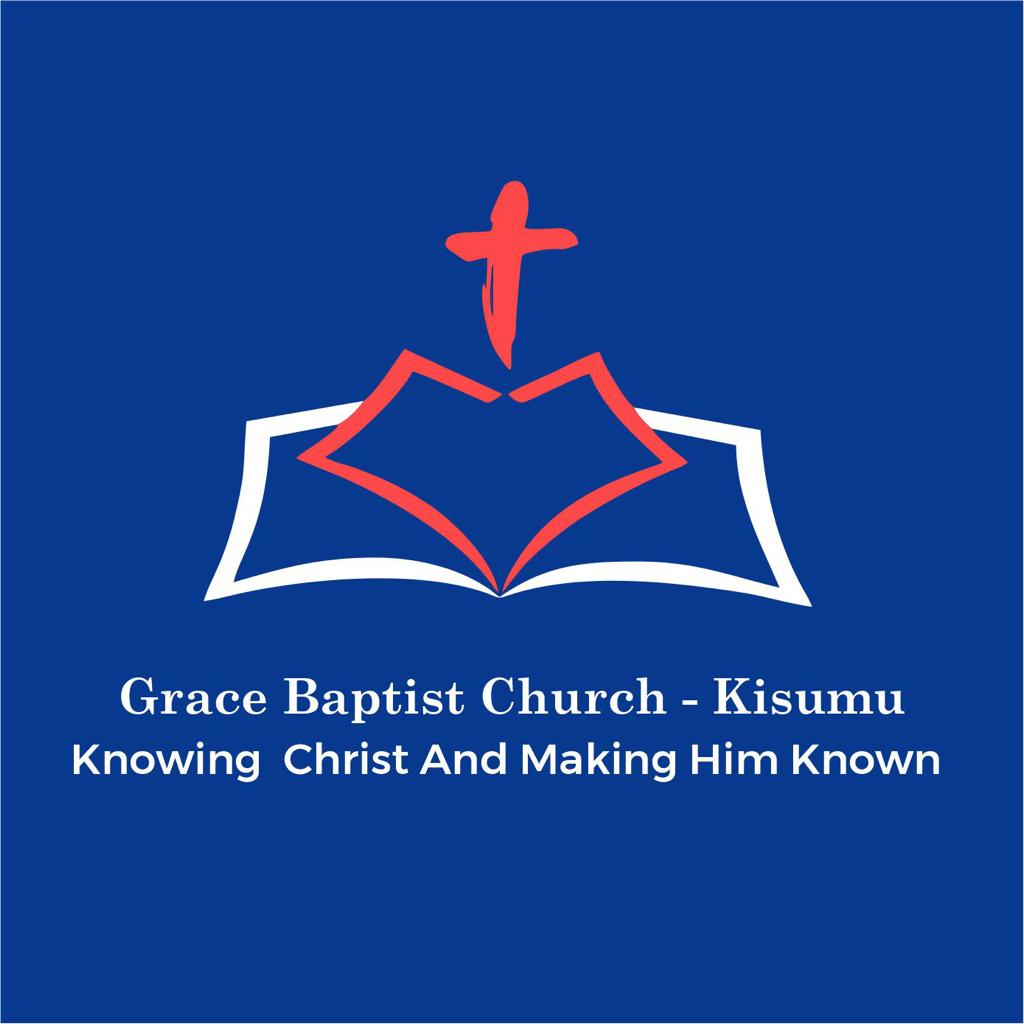 KISUMU REFORMED SCHOOL OF THEOLOGY (KReST)Academic Catalogue 2022Table of ContentsAbout KReST Historical Background 	4 Vision & Mission 	4 Doctrinal Beliefs 	4 Faculty 	5 Advisory Board 	7 Accreditation 	8 Program Certificate, Diploma and BA Degree 	9 Credit Transfer 	9 Block Class Instruction 	9 Core Programme 	9 Course Descriptions 	10 Academic Standards 	14 Admissions Working with the Local Church 	16 Application & Matriculation 	16 Admissions Requirements for Block Classes 	16Admissions Requirements for Core Programme 	16Student Conduct 	17 Minimum Course Requirements 	18 Guidelines & Expectations 	18 Financial Information Making Education Affordable 	19 Fees & Tuition 	19 Support KReST 	19 Contact Us Coordinator 	20Principal 	20Registrar 	20Academic Dean 	20Location 	20Postal Address 	20 ABOUT KISUMU REFORMED SCHOOL OF THEOLOGYHistorical BackgroundThe Kisumu Reformed School of Theology started under the auspices of four local churches namely: Grace Baptist Church – Kisumu, Grace Baptist Church – Eldoret, Grace Baptist Church – Oyugis and Bethesda Baptist Church – Tassia Nairobi. These formed an association calling itself Reformation Carried Forward by Kenyans (ReCFoK). It saw the need of encouraging the local ministers to boldly move the work of Reformed faith forward which missionaries had started. There was therefore the need to train men within the Reformed circles and those from other churches.The classes began in January 2012 and right from its inception KReST has worked closely with Reformed Zambian brethren namely, from Lusaka Ministerial College and Copperbelt Ministerial College in Ndola. It currently has an advisory board of pastors and Christian leaders of Reformed persuasion from around the world. Vision & Mission VISION: KReST aims to be Kenya’s School of choice for the training of pastors in Reformed Baptist convictions in order to ensure healthy churches in Kenya and elsewhere.MISSION: KReST exists to train men who aspire to the pastorate, as well as to provide further training for men who are already engaged in pastoral ministry. We believe that pastoral ministry is only for males. Secondarily, as an extension of the local church’s teaching ministry, the School also provides further instruction for laypeople who desire to enhance their understanding of Scripture. These secondary programmes are open to both men and women, depending on the subjects that are being taught.As a “church-based” institution, KReST operates under the oversight of the local church and the counsel of an advisory board, and other likeminded churches. The school’s faculty primarily consists of instructors who not only have biblical knowledge and teaching ability, but also are qualified pastors engaged in pastoral ministry. Finally, KReST requires each student to undergo an internship programme in a Reformed Baptist church before he graduates. Doctrinal Beliefs The doctrinal beliefs of the school may be summarised under three headings: Committed to Holy Scripture We believe in the verbal and plenary inspiration of both the Old and New Testaments of Holy Scripture (66 books) in their original autographs. We believe that the Scriptures are infallible and inerrant in all their parts and are, therefore, trustworthy and authoritative in all that they affirm concerning history, science, doctrine, ethics, religious practice, or any other topic. Committed to Reformed Theology We believe that salvation always has been and always will be through faith alone in Christ alone by grace alone. We believe that this central message of Scripture has been most clearly and accurately expounded in the Reformed Confessions of Faith, especially, in the London Baptist Confession of Faith of 1689, which is the school’s confessional standard. Committed to Baptist Distinctives We believe that baptism and church membership should only be bestowed upon those who make a credible profession of faith in Jesus Christ. We also believe that the local church is self- governing and under no other ecclesiastical authority except the Lord Jesus Himself. Faculty School Principal Naphtally Ogallo; B.A., M.A., Africa International University (Kenya)Naphtally Ogallo served as pastor of Trinity Baptist Church – Nairobi for 23 years (1984-2006) before moving to Eldoret town in 2006. There he planted Grace Baptist Church – Eldoret which he still pastors. He is also a graduate of Wales Evangelical School of Theology (WEST) and the Africa International University Kenya (AIU). He is married to Helida Ogallo and blessed with two grown-up college going children, Tim and Liz.School Dean / Registrar Samuel Oluoch; B.A., M.A., Africa International University (Kenya)Samuel Oluoch served as Pastor of Fellowship Bible Church in Kisumu for two years (1998-2000) which he later left to join with others in planting the Grace Baptist Church – Kisumu in 2000. He is still the Pastor of the Grace Baptist Church. Samuel is a graduate of the Highlands Theological School of Scotland (HTC) and Africa International University (AIU). He is married to Macollet and blessed with two grownup children, Lois and Nina.School Instructors & Lecturers Naphtally Ogallo; B.A., M.A., Africa International University (Kenya)Naphtally Ogallo served as pastor of Trinity Baptist Church – Nairobi for 23 years (1984-2006) before moving to Eldoret town in 2006. There he planted Grace Baptist Church – Eldoret which he still pastors. He is also a graduate of Wales Evangelical School of Theology (WEST) and the Africa International University Kenya (AIU). He is married to Helida Ogallo and blessed with two grownup college going children, Tim and Liz.Samuel Oluoch; B.A., M.A., Africa International University (Kenya)Samuel Oluoch served as Pastor of Fellowship Bible Church in Kisumu for two years (1998-2000) which he later left to join with others in planting the Grace Baptist Church – Kisumu in 2000. He is still the Pastor of the Grace Baptist Church. Samuel is a graduate of the Highlands Theological School of Scotland (HTC) and Africa International University (AIU). He is married to Macollet and blessed with two grownup children, Lois and Nina.Emmanuel Sakala; B.Div., Biblical Counseling, Copperbelt Ministerial College (CMC)Emmanuel Sakala is a pastor for Fairview Reformed Baptist, a church based in Mufulira, Zambia. He will be clocking seven years as Pastor of Fairview in December this year. He holds a Bachelor of Divinity qualification from Copperbelt Ministerial College (CMC) based in Ndola. The college is sponsored by the Reformed Baptist Seminary (RBS) of Louisiana, USA. He also did a course in Biblical Counseling at Grace School of Ministries, a college based in Pretoria, South Africa. He is a Lecturer and Board member at the Copperbelt Ministerial College.He is married to Margaret Zimba Sakala and will be clocking twenty-seven years in marriage this year. He has three grown up children.Kabwe M. Kabwe; B.Th., M.Th.Kabwe Kabwe has served as pastor of Grace Reformed Baptist Church in Ndola –Zambiasince 1998. He is the academic dean and acting principal of the Copperbelt Ministerial College.He is an adjunct lecturer at the Evangelical University (formerly Theological College of CentralAfrica in Ndola) since 2007. He serves on several national and international boards currentlychairs the board of trustees for SIM –Zambia. He is also an associate editor of ReformationZambia. He holds a BTh in Missions and an MTh in Practical Theology. He has been married toSongwe for 34 years and they have three grown up children and a proud grandfather.Ronald Kalifungwa; B.A., M.Div. Candidate, Puritan Reformed Theological SeminaryMr Kalifungwa has served as pastor of three churches, namely Fairview Reformed Baptist Church, Zambia (1988-1998), Lynnwood Baptist Church, South Africa (1998-2006) and Lusaka Baptist Church, Zambia (2006 to date). In addition to the qualifications sited above, he has received masters level training in Biblical counselling. He has previously served as Academic dean of the Reformed Baptist Preacher’s College and as a lecturer at the Antipas Bible College. He is also the lecturer designate in Christian Reasoning and Rhetoric at the African Christian University. He has sat on the boards of the Sovereign Grace Theological Seminary and the Tyndale Christian School and is presently a board member for the Bethesda Outreach International and Action Zambia. He contributes regularly to the Reformation Zambia Magazine. He is married to Sarah and they have three Sons.Oswald Sichula; B.Th., M.A., North-West UniversityOswald Sichula has experience both in pastoral and church planting works since 2003. He served as church pastor of Emmasdale Baptist Church, Lusaka, Zambia for three years. In 2008, he took up a new role of a church planter, which has resulted in the birth of a new work called Bonaventure Baptist church, Zambia where he is still labouring. Oswald is also a regular contributor of articles to the Reformation Zambia Magazine. He is married to Mwenya and God has blessed them with three children; Lumbanji, Mupelwe and Nsansa.Advisory Board KReST is committed to seek the input and counsel of an advisory board made up of pastors from like-minded churches and mature Christian leaders. The terms of reference are: Giving advice on the strategic direction of the KReST.Helping with the publicising of the KReST.Helping build relationships between KReST and the world at large.Suggesting ways in which the training at KReST can be more relevant to the situation on the ground.Helping build a financial support base for the KReST so that it becomes less and less dependent on external support.The current members of the KReST advisory board are:Kennedy Owiti, Advocate and Member of Grace Baptist Church – KisumuTel: +254 733 895708, ken@owitiadvocates.co.keMichael Maura, PastorBethesda Baptist Church – Tassia, NairobiTel: +254 724 394422, mcotieno2004@gmail.comLawrence Muiruri, State Counsel and Member of  Emmanuel Bible Church – NairobiTel: +254 725 279867, imnmuiruri@yahoo.comMatt Foreman, PastorFaith Reformed Baptist Church Media, PA, USA+1 610 566 8959, mrforeman@gmail.com Martin K. Bussey, LecturerAfrica International UniversityTel: +254 739 707567, mkbussey@gmail.comRonald Kalifungwa, PastorLusaka Baptist Church – ZambiaTel: +260 97 9772100, rkalifungwa@gmail.comLeslie Beard, Retired Pastor255 Oldbury Road, Worcester, WR2 6JT, UK.Tel: +44 796 3958433, les@beardey.net Howard Sayers, Retired PastorZion Baptist Church, Bedworth, UK Tel: +44 774 9167329, h.sayers@btinternet.com Accreditation Since the primary purpose of KReST is to train men to pastor churches and to provide a flexible theological program that does not require the student to leave his church or job in order to complete studies in residence at the school, we have chosen to pursue international accreditation through the Reformed Baptist Seminary (RBS), who recognises this form of training and at the same time helps us to maintain the highest possible academic standards in theological education. PROGRAMCertificate, Diploma and DegreeOur core program is a traditional theological curriculum designed for men who are preparing to serve as pastors, Bible teachers, church-planters, or foreign missionaries. KReST seeks to provide the student with a thorough theological education. To this end we offer training in exegetical, historical, systematic, and pastoral theology. KReST offers a 24-credit Certificate, an 83-credit Diploma and a 109-credit B.A. Degree in theological studies. The student must complete the B.A. Degree program within 5 years from the time of his enrolment. Credit Transfer Credits may be granted for work done at other institutions after evaluation by the school. The applicant must provide the school with an official transcript from their former institution. He may also need to provide the school with the academic catalogue, course descriptions, and class syllabi for those courses that he wishes to transfer. Students must take at least 63 credits with KReST to earn a diploma and 82 credits with KReST to earn a degree. Students wishing to transfer credits from KReST to other schools are responsible to ascertain the acceptance of credit by the receiving institution. Block Class Instruction Pursuing a theological education while holding a job and caring for a family can be challenging. In order to accommodate students who are managing various responsibilities, KReST courses are held in block class format in which students come quarterly for five days lectures and take home assignments. Exams for the previous lectures are taken at the beginning of the following quarter. Students will find the course syllabus, required textbooks, assignments, grading scales, and other course information on the school’s website. Some of these block classes are open to non-students and lay persons of both genders to help them increase their knowledge of the word of God.Core Programme Exegetical Theology (Biblical Language Studies)ET1 – New Testament Greek 1 (2)ET2 – New Testament Greek 2 (2)Exegetical Theology (Biblical and Exegetical Theology Proper)ET3 – Historical Books: Samuel to Chronicles [OT Biblical Theology 6]ET4 – Hermeneutics (3)ET5 – Pentateuch [OT Biblical Theology 1] (2)ET6 – Historical Books: Joshua to Ruth [OT Biblical Theology 2] (3)ET7 – Prophetical Books: Isaiah to Malachi [OT Biblical Theology 3] (2)ET8 – Survey of the Gospels and Acts (2)ET9 – NT Epistles [Compare and Contrast Pauline Epistles with those of John, Peter, etc] (2)ET10 – Psalms & Wisdom Literature [OT Biblical Theology 4] (2)ET11 – Biblical (OT & NT) Exegesis (2)ET12 – Historical Books: Ezra to Esther [OT Biblical Theology 6]Historical Theology (Church History) HT1 – Early Church History (3)HT2 – Medieval Church History (3)HT3 – History of the Reformation (Reformation and Puritans) (3)HT4 – Early American Christianity and Modern Missions (3)HT5 – History of Christianity in Africa (3)HT6 – Cults, Modern and Contemporary Church History (3)HT7 – History of the Baptists [Symbolics] (2)Pastoral Theology (Pastoral and Practical Studies)PT1 – Christian Ethics (3)	PT2 – Christian Worldview & Polemics (3)PT3 – Pastoral Theology 1 [Intro/ Call/ Qualification/ Character] (2)PT4 – Evangelism, Church Planting & Missions (3)PT5 – Pastoral Theology 3 [Sermon Preparation and preaching] (3)PT6 – Pastoral Theology 2 [Visitation, Counselling {HIV/AIDS in the Church}, & Oversight (3)Systematic TheologyST1 – Introduction to Systematic Theology and Doctrine of Scripture (3)ST2 – Doctrine of God (3)ST3 – Doctrine of the Covenants [Covenant Redemption] (2)ST4 – Doctrine of Christ (3)ST5 – Doctrine of the Holy Spirit (3)ST6 – Doctrine of Man & Sin (3)ST7 – Doctrine of Salvation (3) ST8 – Doctrine of the Church (2)ST9 – Doctrine of the Last Things (3)Special Programmes StudiesSPS1 – Mentorship (3) SPS2 – Internship (3)Course Descriptions Exegetical Theology (Biblical Language Studies)ET1 and ET2 – New Testament Greek 1 and 2 An introduction to the morphology, vocabulary, and grammar of New Testament Greek. Includes some translation of NT passages (2 credits each).Exegetical Theology (Biblical and Exegetical Theology Proper) ET3 – Historical Books: Samuel to Chronicles [OT Biblical Theology 6] (2)This course will look into the OT historical development in the books of Samuel to Chronicles.ET4 – Hermeneutics (3)This course will present to the student a Biblical method of the interpretation of Scripture.  Included shall be a survey of the major historical views of biblical interpretation, the types of literature contained within Scripture, and practical demonstrations of the application of these principles to selected texts.ET5 – Pentateuch [OT Biblical Theology 1] (2)This course will begin with an introduction to the Old Testament, consisting of a survey of the historical, archaeological and geographical background of the documents of the Old Testament.  However, its primary focus will be the meaning and message of the five books of Moses, and their place within God’s plan of redemption.ET6 – Historical Books: Joshua to Ruth [OT Biblical Theology 2] (3)This course shall continue the study of the progress of revelation through the second half of the Old Testament, beginning in Joshua and going through to Ruth.ET7 – Prophetical Books: Isaiah to Malachi [OT Biblical Theology 3] (2)This course will include a survey through the Prophets, showing the fulfilment of certain previous promises, and the groundwork laid for the New Covenant within the prophets.ET8 – Survey of the Gospels and Acts (2)This course will begin with an introduction to the New Testament, after which it will survey and compare the gospels and their contents, and then proceed to show the continuation of the work of Christ in the book of Acts.ET9 – NT Epistles [Compare and Contrast Pauline Epistles with those of John, Peter, etc] (2)This course will survey and examine the major sections of the New Testament Epistles, comparing and contrasting the Pauline epistles with those of John, Peter, etc.  ET10 – Psalms & Wisdom Literature [OT Biblical Theology 4] (2)This course shall cover the study of the books of Psalms and Wisdom Literature as to there place in the OT including their contribution to the redemptive history.ET11 – Biblical (OT & NT) Exegesis (2)From the OT: This shall survey the progress of redemptive history from creation to the exile. Special emphasis is given the concept of the covenant and typology From the NT: This shall survey the culmination of redemptive history as unfolded in the canon of the NT.ET12 – Historical Books: Ezra to Esther [OT Biblical Theology 6] (2)This course shall continue the study of the progress of revelation through the remaining historical books of the Old Testament, beginning in Ezra and going through to Esther.Historical Theology (Church History)HT1 – Early Church (3 credits)A survey of church history from the post-apostolic period to Augustine. Special emphasis given to the church’s growth, the NT canon’s development, and the Trinitarian controversies. HT2 – Medieval Church (3 credits)A survey of church history from Augustine to the Reformation with a focus on the Pelagian controversy and the rise of the sacramental system, sacerdotal clergy, and papacy.HT3 – History of Reformation (Reformation and Puritans) (3 credits)A survey of church history during the period of the Reformation. Special emphasis is given to the leading Reformers, and the key doctrines of the Reformation.HT4 – Early American Christianity and Modern Missions (3 credits)This course will survey the period of church history roughly from the Pilgrims to 1920.  Included shall be such topics as the Great Awakening, the rise of cults, higher criticism, the development of modern missions, and the fundamentalist and modernist controversy.  This course is important for Kenyan ministerial students in light of the great influence of American Christianity upon the contemporary situation in Kenya.HT5 – History of Christianity in African (3 credits)Beginning with a brief survey of the history of the work of God in Africa, this course will cover the spread of Christianity into Eastern Africa, leading to the evangelization of those in Kenya.  Also included will be a survey of the development of Baptists and Reformed Baptists in Kenya.HT6 – Cults, Modern and Contemporary Church History (3 credits)Cults – This course offers an introduction to some of the contemporary cults and controversial religious movements active in Africa. Modern Church History – Beginning with the dawn of the 20th century and going on to the present, the course will survey recent phenomenon as neo-orthodoxy, the church growth movement, the spread of charismatic teaching, and the resurgence of Reformed teaching mid-century to the present. The persecution of the church in recent history will be examined as well. Also included in this course will be a survey of the areas of decline and growth in the church worldwide.HT7 – History of the Baptists (Symbolics) (2 credits)This course is designed to give the student a thorough introduction to the background and contents of the 1689 Confession of Faith, with some discussion on the Baptist forefathers instrumental in the development and distribution of its contents.Pastoral Theology (Pastoral & Practical Studies) PT1 – Christian Ethics (3 credits) A systematic and practical study of the moral duty of man, using the Ten Commandments as a framework. This course will touch upon contemporary questions and issues in ethics, which may include such topics as women in the church, Christian Sabbath, abortion, homosexuality, genetic engineering, etc.PT2 – Christian Worldview and Polemics (3 credits)A systematic and practical study of the major cults and unorthodox teachings which face the church today. It will also involve examining of the biblical foundations for defending the faith. A comparison and contrast will be presented between the Christian worldview and other worldviews. As well, the course will examine the teachings of Jehovah’s Witnesses, Mormons, Seventh Day Adventists, Roman Catholics, Charismatics, etc.PT3 – Pastoral Theology 1 [Introduction/ Call/ Qualification/ Character] (2 credits)This course will focus upon the life and character of the man of God as he interacts with God, with his wife and children, his congregation as a fellow disciple and sheep of Christ, and with the world. Thus, it will touch on personal, domestic and public life of the man of God.PT4 – Evangelism, Church Planting and Missions (3 credits)A systematic and practical study of the theology and practice of biblical evangelism and missions. Includes an analysis of evangelistic outreach in the contexts of an established local church, a new church-plant, and foreign missions. PT5 – Pastoral Theology 3 [Sermon Preparation and Preaching] (3 credits) A systematic and practical study regarding the nature and method of preparing and delivering sermons and lectures. Includes an analysis of types of sermons (expositional, topical, redemptive historical) and a consideration of the importance of the Holy Spirit and prayer in connection with the ministry of the Word.PT6 – Pastoral Theology 2 [Visitation, Counselling, HIV/AIDS in the Church and Oversight (3 credits)This course will examine the work of the pastor among his people in his role as overseer of individual souls.  The importance and content of pastoral visitation will be presented, as well as the biblical principles of and method for counselling in particular situations.  As well, instruction shall be given on handling special events such as weddings, funerals, issues of HIV/AIDS in the Church etc.Systematic TheologyST1 – Introduction to Systematic Theology and Doctrine of Scripture (3 credits)This course shall present an introduction to the Systematic Theological studies and then shall cover the areas of general and special revelation, the doctrine of Scripture, and presuppositional apologetics.ST2 – Doctrine of God (3 credits)The doctrine of God shall cover the Bible’s teaching concerning the nature of God, touching upon such subjects as God’s existence, the Trinity, and the attributes of God.  ST3 – Doctrine of the Covenants [Covenant Redemption] (3 credits)A survey of the doctrine of the covenants, as it focuses upon Christ as the centerpiece of God’s redeeming plan.ST4 – Doctrine of Christ (3 credits)The person and work of Jesus Christ shall be the subject of this course.  It shall include such topics as the full Deity and humanity of Christ, the relation of His two natures, and the nature of His work, especially in the accomplishment of our redemption.ST5 – Doctrine of the Holy Spirit (3 credits) This course shall present to the student the true identity and nature of the Holy Spirit.  His existence and personhood shall be considered, as well as the believer’s relationship to the Holy Spirit.  ST6 – Doctrine of Man and Sin (3 credits)The nature of man is the primary subject of this course.  It will seek to examine the creation account, man’s status as a fallen being and the effects thereof, and the recovery of man from sin.  ST7 – Doctrine of Salvation (3 credits)This course shall consider the various aspects of man’s salvation from sin through the Lord Jesus Christ.  Such topics as election, regeneration, adoption, sanctification, perseverance, etc. shall be covered within this course.ST8 – Doctrine of the Church (2 credits)The doctrine of the church will focus primarily upon the local church, considering such issues as the worship, membership, discipline, leadership and government of the .ST9 – Doctrine of the Last Things (3 credits)This course in eschatology shall consider heaven and hell, the state of man after death and before the Second Coming, the resurrection of the body, and the Biblical teaching concerning the last events on the timetable of God’s work in this world.Special Programmes StudiesSPS1 – Mentorship (3) SPS2 – Internship (3)Academic Standards KReST is committed to maintaining high academic standards. Therefore, no student will be considered to have completed a program successfully who does not achieve a cumulative grade point average of 3.00 or higher. No individual quiz, book review, project, or paper will be accepted that does not achieve a letter grade of C or higher. No final exam will be accepted that does not achieve a letter grade of B- or higher. The grading scale shall be as follows: Letter Grade 	Numeric Grade 	Quality Points A	92-100	4.00A -	86-91 	4.00	B+ 	80-85	3.00	B 	74-79 	3.00B-	68-73	2.00C+ 	62-67 	 2.00C 	56-61 	2.00C-	50-55D+	44-49D	38-43D-	32-37FAIL	0-31Students graduating with a high grade point average (GPA) will qualify for the graduate standing of “honours.” KReST assigns the following honours to students who earn the corresponding GPA: Summa Cum Laude (GPA 3.90 and above) Magna Cum Laude (GPA between 3.75 and 3.89) Cum Laude (GPA between 3.50 and 3.74) ADMISSIONSWorking with the Local Church As a “church-based ministerial academy,” KReST is committed to help pastors and churches train men who aspire after and show potential for the pastoral ministry, as well as laypeople, church leaders, and men whose aspirations to full-time ministry may still be tentative (Eph. 4:11- 12; 2 Tim. 2:2). For this reason an applicant must be a member in good standing of an evangelical church whose pastor is supportive of his pursuit of theological training. If an applicant is already a pastor, it is assumed that the local church has already recognised the applicant’s gifts and graces and is supportive of his pursuit of more training. KReST expects that the applicant will work together with his pastor and home church throughout the course of his training. Practically, this means that the applicant can humbly receive the initial and ongoing assessment of his pastor and church leaders regarding his qualifications if he is pursuing the pastoral ministry. The applicant will also work with a pastor to serve as his mentor-proctor to provide guidance and input on coursework, writing projects, preaching, and practical ministry. The mentor will also be responsible to proctor the student’s quizzes and exams. By working together with his pastor and home church, the applicant will not only be following the biblical pattern for ministerial training (Eph. 4:11-12; 2 Tim. 2:2), but will be more effectively commending himself to the church (1 Tim. 3:1-7; 4:15), the world (1 Tim. 3:7), the Lord (1 Pet. 5:5), and his own conscience (Acts 24:16; Heb. 13:18). Application & Matriculation KReST has a non-discriminatory admissions policy as to race, sex, or handicap for all programs not related to the pastoral office of the church. The school is convinced that the Bible prohibits women from teaching or exercising authority over men in the church. Therefore, only men will be admitted to the school in its main programme, which prepares students for the office of teaching elder or church planter (whether domestic or foreign, i.e., missionary). Nevertheless, the Scriptures do encourage women to grow in their knowledge of biblical truth (Acts 2:41-42; 1 Tim. 2:11), and the New Testament provides examples of women receiving instruction from the Lord Jesus and from his apostles (Luke 10:38-42; John 4; Acts 2:41-42). Moreover, while the Bible prohibits women from teaching or exercising authority over men in the church, it does not prohibit them from sharing the faith (Luke 2:36-38; John 4:28-29, 39; Matt. 28:1-10; Mark 16:1-11; Luke 24:1-11; John 20:1-2; Heb. 5:12), instructing children or fellow women (Acts 16:1; 2 Tim. 1:5; 3:15; Titus 2:3-4), or even sharing biblical truth with men in a non-formal, auxiliary, and subordinate fashion (Acts 18:26). Accordingly, women as well as men may be admitted to the college in its block classes that are not specifically designed to train men for the office of teaching elder or church planter.Admissions Requirements for Block Classes Normally, only men or women who are eighteen years of age, who are members in good standing of an evangelical church, and who have the commendation of their church leaders shall be eligible to enrol into the Block Class programmes. Admissions Requirements for Core Programme A person may audit courses for his own personal edification and development if he or she does not wish to earn academic credit. Only men who are at least twenty-one years of age, have successfully completed secondary school education with at least a “C” grade, are members in good standing in an evangelical church, and are recognised ministerial aspirants or already engaged in Christian ministry shall be eligible to enrol in the core programme. KReST reserves the right to waive any or all of these requirements if doing so is deemed appropriate. Each applicant will be considered and assessed on an individual basis. Possible reasons for waiving these entrance requirements include the following: 1) 	The applicant is in a tertiary education institution and working towards getting qualification there. 2) 	The applicant has completed at least five years of full-time Christian ministry experience or has educational experience equivalent to 128 credit hours of undergraduate training. 3) 	The applicant’s current age, family needs, and/or vocational responsibilities make it difficult or impossible to obtain those entrance requirements though he has gained a lot through experience. If you aspire to the ministry and desire admission into the school, you should schedule an interview with your pastor. If your pastor deems your aspirations to be legitimate and appropriate, then you may apply for admission to the school. By deeming your aspirations as legitimate and appropriate, your pastor is not necessarily declaring you to be fully qualified for the pastoral office. He is simply declaring that your aspirations do not appear to be misguided. If your aspirations to the ministry are tentative either in your own mind or the mind of your pastor, you may be allowed to enrol in the program for a probationary period to allow time for your aspirations, graces and gifts to be assessed. No man should be engaged in studies for the pastoral ministry when there are glaring immaturities in Christian grace or insurmountable deficiencies in ministerial gift. For this reason, KReST and your pastor reserve the right to withdraw their support of your theological training should either party determine there are significant deficiencies in Christian character or ministerial gift.After receiving your application, the registrar will contact you and set up a time for an interview. After your interview, the registrar will contact your pastor to confirm his approval of your enrolment and his willingness to have a named pastor to serve as your mentor-proctor. The registrar will notify you when your application for enrolment is approved. Once your application is approved, you should immediately send the enrolment fee to the school. Your enrolment in the school will not officially go into effect until your enrolment fee is received. Student Conduct All students of Kisumu Reformed School of Theology are expected to conduct themselves at all times as mature Christians. The school reserves the right to turn down or to dismiss students whose conduct fails to conform to the ethical norms and principles set forth in Holy Scripture. Minimum Course Requirements Students must complete a minimum of 60% of all course requirements each term for them to remain enrolled in the school for the next term. An extension may be granted at the discretion of the school faculty. FINANCIAL INFORMATIONMaking education affordable KReST receives financial support from individuals, organisations and churches that view the preparation of gospel labourers as a facet of the Great Commission. Consequently, the school is able to provide theological training at a very affordable rate. Block classes are charged separately. Students in the Core Programme may be asked to pay extra fees for the block classes, depending on what costs the college has in setting them up (e.g. speakers’ expenses, and food and lodging). Once the academic dean ascertains the cost of the block classes to be passed on to the students, they will be informed accordingly.The term fees should be paid at the beginning of each term or when the student first enrols. The term enrolment fee will be prorated for those who enrol in the middle of a term. Students (or their home church) are responsible to purchase the textbooks, course media, and other materials for learning. Every so often the school raises scholarship money for students to help those who are struggling to pay their fees. These are only available to students who are going into their second year of studies onwards and who have performed exceptionally well in the previous year. If you answer to this description, do not hesitate to ask for this.Fees and Tuition Currently (2022), KReST is charging the student a nominal tuition of KSh.3,500 ($29) per block, which works out to KSh.14,000 ($116) per year. A student that pays for the whole year at the beginning of the year will only pay KSh.12,000 ($99). We believe this is a reasonable amount of expense for a school student to manage. Support KReST How can KReST offer a full ministerial education at such a reduced cost? Part of the reason lies in the fact that we are a part time learning school. We do not need to charge the student to maintain the overhead expenses of building facilities and a resident faculty. But another part of the reason lies in the fact that KReST is partially supported by the generosity of individuals, organisations, and local churches. Indeed, this is one more reason why KReST is a “church-based” school. We believe local churches should be willing to invest in those who aspire after and show potential for the ministry. In light of this, we would like you to consider supporting KReST financially (if you have not already begun to do so). If you are interested in supporting the school or in knowing more about our financial needs, please contact the school principal. CONTACT USSchool PrincipalNaphtally Ogallo. Mobile: +254 723 918 943. Email: nandhogallo@gmail.com School Dean/RegistrarSamuel Oluoch. +254 716 899 746. Email: mellysamoluoch2@gmail.comLocation Grace Baptist Church – Kisumu, Car Wash, Kibos Road, 100 meters from Car-wash, Kisumu.Postal AddressKisumu Reformed School of Theology, C/o Grace Baptist Church, P.O. Box 2865 – 40100, Kisumu, Kenya.Email Addresskrestcollege@gmail.com